VIII Международный форум АРАССВА-2016: «Развитие и сотрудничество регионов Северо-Восточной Азии в сфере туризма»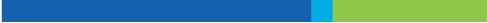 Организация практик-ориентированного диалога по наиболее актуальным вопросам и направлениям развития современного туристского рынка с участием государственных, общественных организаций, делового сообщества, представителей туристской индустрии, образовательных учреждений, экспертов членов-регионов АРАССВА в целях усиления межрегиональной и международной кооперации в сфере туризма.Дата проведения: с 25 по 26 ноября 2016 г. Место: гостиница «Grand Hotel» г. Андонг, провинции Кёнсанбук-до, РКУчастники: 300 чел. (делегации членов-регионов, специалисты, представители деловых и научных кругов, туристические организации и объединения)Организаторы: Секретариат АРАССВА, Ассоциация туризма и науки (The Tourism Sciences Society of Korea)Поддержка: МИД Республики Корея, Администрация Правительства провинции Кёнсанбук-до, Министерство культуры, спорта и туризма Республики Корея, Национальная организация туризма Республики Корея (на стадии формирования). Основное содержание: церемония открытия, дискуссионные площадки, выставочные стенды регионов, культурно-экскурсионная программа.«Выставочные стенды»Место: фойе (2 этаж) гостиницы «Гранд-отель»Количество стендов: 5 стендов (один стенд на страну)Экспонаты: печатные и раздаточные материалы, товары местного производства и др.Тема форума: «Развитие и сотрудничество регионов Северо-Восточной Азии в сфере туризма»Тематическое описание: согласно мнению экспертов, в современном мире туризм стал ведущим сектором экономики. На его долю приходится 9% глобального ВВП, 9% рабочих мест и 5% мирового экспорта и инвестиций. С учетом опыта каждого региона СВА применяемого для развития туризма необходимо осуществить обмен информацией и установить сотрудничество, направленное на решение актуальных проблем. Тематические секции форума: 1-ая секция: «Туризм и региональное развитие»;2-ая секция: «Устойчивое развитие и международное сотрудничество в сфере туризма»;3-ая секция: «Взаимное сотрудничество стран Северо-Восточной Азии в сфере туризма»* в программе возможны изменения 1Цели и задачи2Краткая информация о Международном форуме3Содержание Форума4Программа мероприятий ФорумаДата и времяДата и времяДата и времяСодержаниеПримечаниеПримечание1 день24.11(чт)13:00~18:00 Заезд участников, регистрацияГостиница «Grand Hotel» 1эт.Гостиница «Grand Hotel» 1эт.1 день24.11(чт)18:00~20:00УжинРесторан гостиницы «Grand Hotel»Ресторан гостиницы «Grand Hotel»1 день24.11(чт)21:00~Свободное время, отдых2 день25.11(пт)07:00~09:00120′ЗавтракРесторан гостиницы «Grand Hotel» (9-этаж)Ресторан гостиницы «Grand Hotel» (9-этаж)2 день25.11(пт)09:00~10:0060′Регистрация участников форумаГостиница «Grand Hotel» 2эт.,「зал «Grand Ballroom»」Гостиница «Grand Hotel» 2эт.,「зал «Grand Ballroom»」2 день25.11(пт)10:00~10:2020′Tea time (VIP-гости, докладчики, модераторы)Гостиница «Grand Hotel» 1эт.VIP-зал Гостиница «Grand Hotel» 1эт.VIP-зал 2 день25.11(пт)10:20~10:3010′Просмотр презентационного ролика АРАССВА2 день25.11(пт)Торжественное открытие форума (60’) Торжественное открытие форума (60’) Торжественное открытие форума (60’) Торжественное открытие форума (60’) Торжественное открытие форума (60’) 2 день25.11(пт)10:30~10:355′Вступительная речьЧон Джэ Вон, Генеральный секретарь АРАССВА Чон Джэ Вон, Генеральный секретарь АРАССВА 2 день25.11(пт)10:35~10:5015′Приветственная речь Ким Кван Ён, Губернатор провинции Кёнсанбук-до и др.Ким Кван Ён, Губернатор провинции Кёнсанбук-до и др.2 день25.11(пт)10:50~11:1020′Основоной докладДжонг Чанг Су, директор Национальной организации туризма Республики КореиДжонг Чанг Су, директор Национальной организации туризма Республики Кореи2 день25.11(пт)11:10~11:2010′Специальная речьEugene Y RohПрофессор Central Michigan Univ. Eugene Y RohПрофессор Central Michigan Univ. 2 день25.11(пт)11:20~11:3010′Групповая фотосъёмка VIP, докладчики,члены-регионыVIP, докладчики,члены-регионы2 день25.11(пт)11:30~11:5020′Coffee Break2 день25.11(пт)СекцияⅠ (90’) СекцияⅠ (90’) СекцияⅠ (90’) СекцияⅠ (90’) СекцияⅠ (90’) 2 день25.11(пт)11:50~12:3040′«Туризм и региональное развитие»«Туризм и региональное развитие»Выставочные стенды стран участников АРАССВА(фойе, 2 этаж гостиницы «Grand Hotel»)2 день25.11(пт)12:30~13:2050′Дискуссия участников по заданной теме.Дискуссия участников по заданной теме.Выставочные стенды стран участников АРАССВА(фойе, 2 этаж гостиницы «Grand Hotel»)2 день25.11(пт)13:20~14:20 60′ОбедОбедВыставочные стенды стран участников АРАССВА(фойе, 2 этаж гостиницы «Grand Hotel»)2 день25.11(пт)Секция Ⅱ (90’)Секция Ⅱ (90’)Секция Ⅱ (90’)Секция Ⅱ (90’)Выставочные стенды стран участников АРАССВА(фойе, 2 этаж гостиницы «Grand Hotel»)2 день25.11(пт)14:20~15:0040′«Устойчивое развитие и международное сотрудничество в сфере туризма»«Устойчивое развитие и международное сотрудничество в сфере туризма»Выставочные стенды стран участников АРАССВА(фойе, 2 этаж гостиницы «Grand Hotel»)2 день25.11(пт)15:00~15:5050′Дискуссия участников по заданной теме.Дискуссия участников по заданной теме.Выставочные стенды стран участников АРАССВА(фойе, 2 этаж гостиницы «Grand Hotel»)2 день25.11(пт)15:50~16:1020′Coffee Break Coffee Break Выставочные стенды стран участников АРАССВА(фойе, 2 этаж гостиницы «Grand Hotel»)2 день25.11(пт)Секция Ⅲ (90’)Секция Ⅲ (90’)Секция Ⅲ (90’)Секция Ⅲ (90’)Выставочные стенды стран участников АРАССВА(фойе, 2 этаж гостиницы «Grand Hotel»)2 день25.11(пт)16:10~16:5040′«Взаимное сотрудничество стран Северо-Восточной Азии в сфере туризма»«Взаимное сотрудничество стран Северо-Восточной Азии в сфере туризма»Выставочные стенды стран участников АРАССВА(фойе, 2 этаж гостиницы «Grand Hotel»)2 день25.11(пт)16:50~17:4050′Дискуссия участников по заданной теме.Дискуссия участников по заданной теме.Выставочные стенды стран участников АРАССВА(фойе, 2 этаж гостиницы «Grand Hotel»)2 день25.11(пт)17:40~17:5010′Церемония закрытия VIII Международного форума АРАССВА-2016Церемония закрытия VIII Международного форума АРАССВА-2016Выставочные стенды стран участников АРАССВА(фойе, 2 этаж гостиницы «Grand Hotel»)2 день25.11(пт)19:00~21:00120′Официальный ужин от имени Генерального серктаря АРАССВАОфициальный ужин от имени Генерального серктаря АРАССВАГостиница «Grand Hotel»3 день26.11 (сб)07:00~08:3090′Завтрак и сдача номеровЗавтрак и сдача номеров3 день26.11 (сб)09:00~12:30210′Экскурсия в деревню Хахве. Посещение Правительства провинции Кёнсанбук-до)Экскурсия в деревню Хахве. Посещение Правительства провинции Кёнсанбук-до)Экскурсия в деревню Хахве. Посещение Правительства провинции Кёнсанбук-до)3 день26.11 (сб)13:00~14:0060′ОбедОбедг. Андон3 день26.11 (сб)14:30Отъезд участниковОтъезд участниковГостиница «Grand Hotel»